	Shopping Form	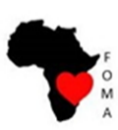 To The Honorary Treasurer, Friends of Malawi AssociationI would like to order cards as specified belowPlease scan or print and scan this form and email to treasurer@foma.org.uk  or post to Hon.Treasurer, Friends of Malawi Association, 50 Brewery Road, Woking GU21 4NA.  On receipt of your order we will calculate the postage and packing charge and email you an invoice with options and details of how to pay.    Title:             First Name:First Name:Family Name:Family Name:Address:Address:Address:Address:Address:Town: Town: Post Code: Post Code: Country:E-mail: E-mail: E-mail: Tel:Tel:Pack/ Card descriptionPhoto cardQuantitySize A5QuantitySize A5QuantitySize A5QuantitySize A6QuantitySize A6QuantitySize A6QuantitySize A6QuantitySize A6Unit price £Unit price £Unit price £Total  £Total  £Pack/ Card descriptionPhoto cardQuantitySize A5QuantitySize A5QuantitySize A5QuantitySize A6QuantitySize A6QuantitySize A6QuantitySize A6QuantitySize A6A5A6A6Total  £Total  £AnimalsEach pack of 4 cards is £5.00Each pack of 4 cards is £3.50Each pack of 4 cards is £3.50BirdsEach pack of 4 cards is £5.00Each pack of 4 cards is £3.50Each pack of 4 cards is £3.50ButterfliesEach pack of 4 cards is £5.00Each pack of 4 cards is £3.50Each pack of 4 cards is £3.50LandscapesEach pack of 4 cards is £5.00Each pack of 4 cards is £3.50Each pack of 4 cards is £3.50Malawi MomentsEach pack of 4 cards is £5.00Each pack of 4 cards is £3.50Each pack of 4 cards is £3.50MarketsEach pack of 4 cards is £5.00Each pack of 4 cards is £3.50Each pack of 4 cards is £3.50PeopleEach pack of 4 cards is £5.00Each pack of 4 cards is £3.50Each pack of 4 cards is £3.50The LakeEach pack of 4 cards is £5.00Each pack of 4 cards is £3.50Each pack of 4 cards is £3.50Chitenge CardsQuantityQuantityQuantityQuantityLady with BabyEach card £1.50Each card £1.50Each card £1.50Lady with UmbrellaEach card £1.50Each card £1.50Each card £1.50Lady with BasketEach card £1.50Each card £1.50Each card £1.50Man in CanoeEach card £1.50Each card £1.50Each card £1.50Malawi LadyEach card £1.50Each card £1.50Each card £1.50Other  hand-made goodsOther  hand-made goodsChitenge ApronChitenge ApronAdultChild£7.50£7.50£7.50Chitenge Tea CosyChitenge Tea CosyLargeSmall£5.00£5.00£5.00Chitenge Tea TowelChitenge Tea Towel£3.50£3.50£3.50Chitenge Shopping BagChitenge Shopping Bag£3.50£3.50£3.50Macrame Plant HangerMacrame Plant Hanger£7.50£7.50£7.50Postage and packing (UK only) Postage and packing (UK only) Postage and packing (UK only) Postage and packing (UK only) Postage and packing (UK only) Postage and packing (UK only) To be quoted at costTo be quoted at costTo be quoted at costTo be quoted at costTo be quoted at costTo be quoted at costFor delivery outside UK a quote will be provided on receipt of this order.For delivery outside UK a quote will be provided on receipt of this order.For delivery outside UK a quote will be provided on receipt of this order.For delivery outside UK a quote will be provided on receipt of this order.For delivery outside UK a quote will be provided on receipt of this order.For delivery outside UK a quote will be provided on receipt of this order.For delivery outside UK a quote will be provided on receipt of this order.For delivery outside UK a quote will be provided on receipt of this order.For delivery outside UK a quote will be provided on receipt of this order.For delivery outside UK a quote will be provided on receipt of this order.For delivery outside UK a quote will be provided on receipt of this order.For delivery outside UK a quote will be provided on receipt of this order.